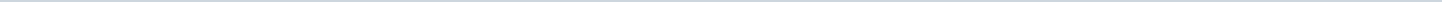 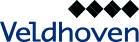 Gemeente VeldhovenAangemaakt op:Gemeente Veldhoven29-03-2024 09:12Cat I: voor kennisgeving aannemen34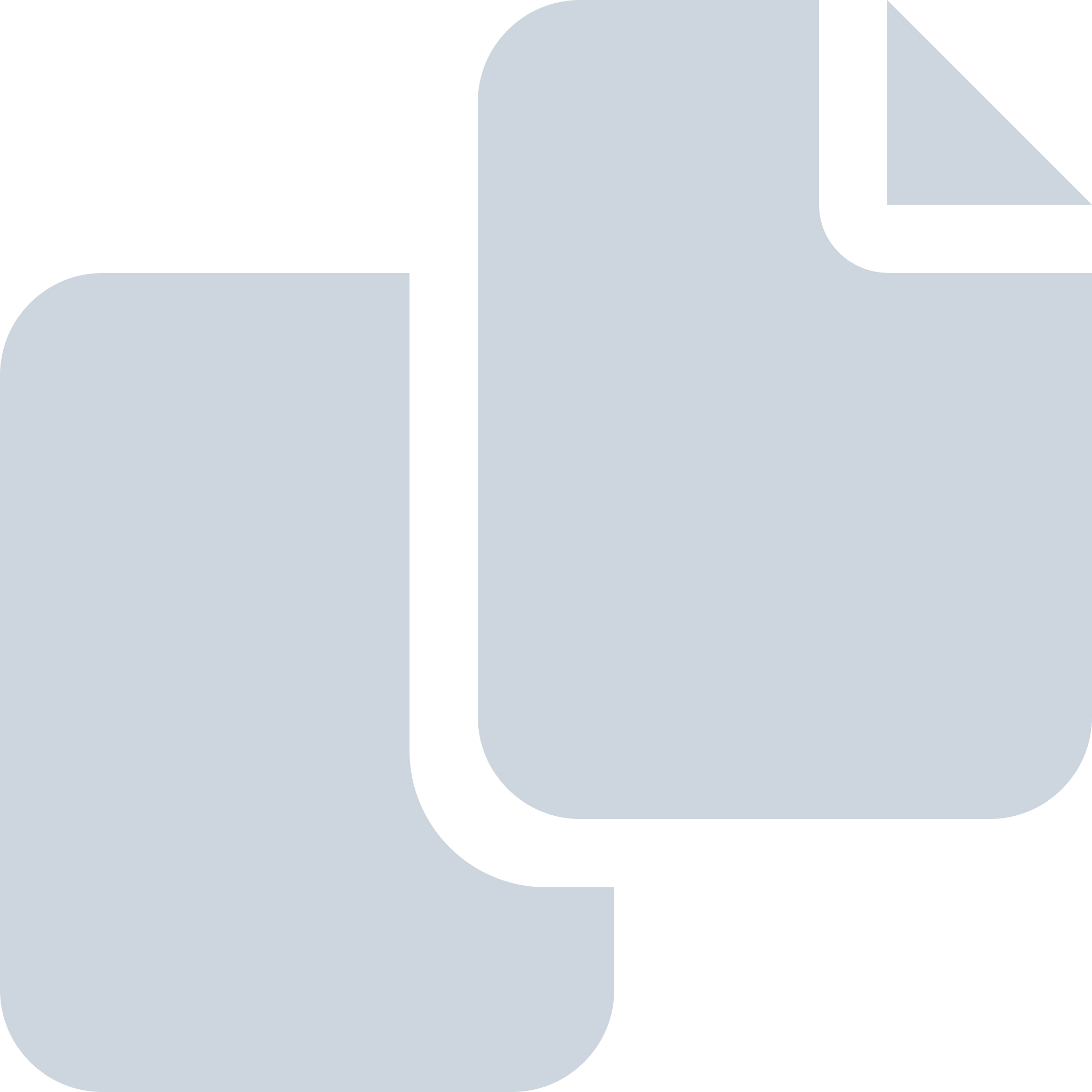 Periode: januari 2020#Naam van documentPub. datumInfo1.20-wk5-I Raadsinformatiebrief MRE d.d 23-01-2020 inzake RES januari 2020.pdf30-01-2020PDF,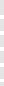 6,29 MB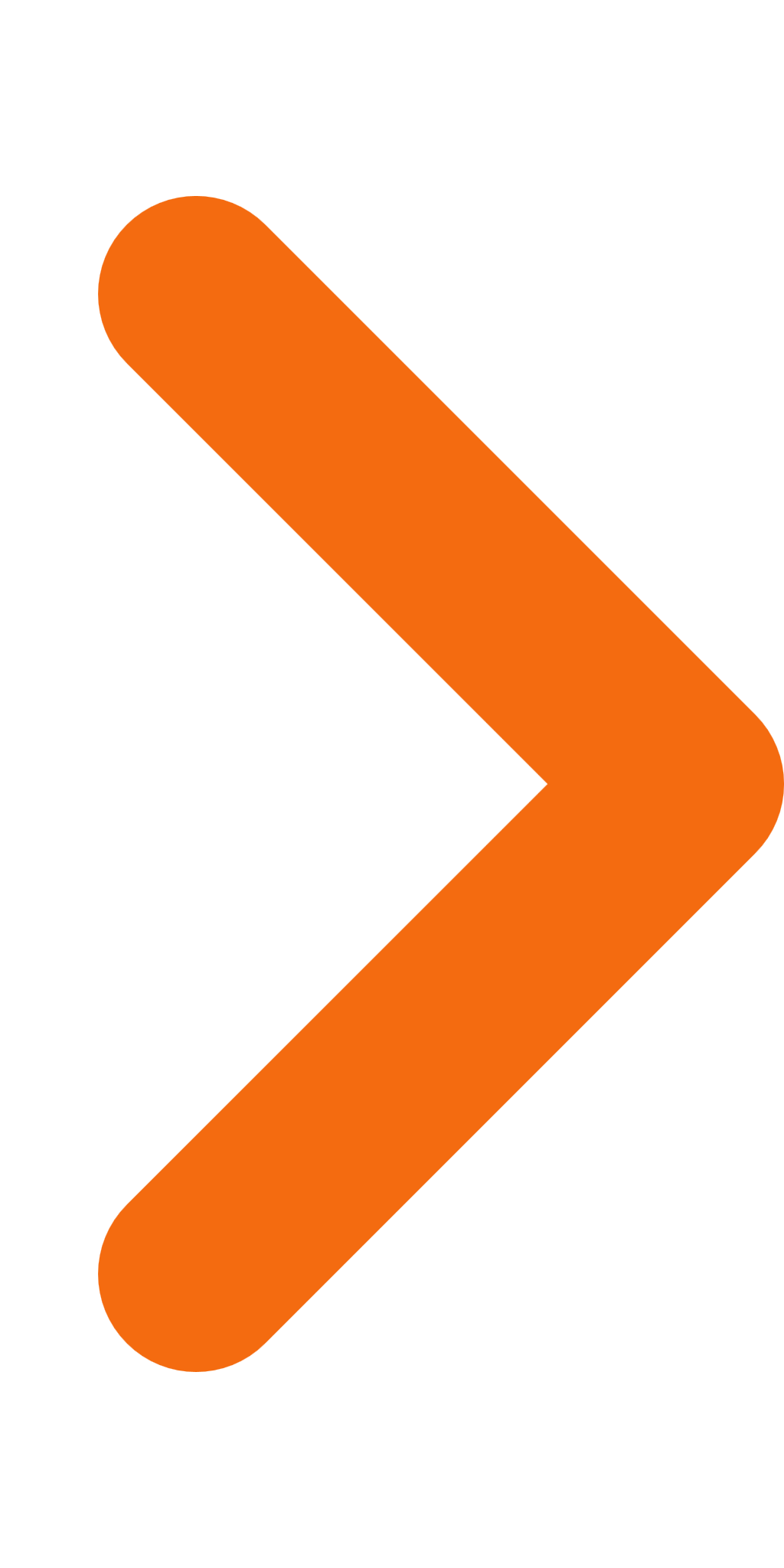 2.20-wk5-I Brief Rekenkamercommissie d.d 25-01-2020 inzake Onderzoeksprogramma 2020 incl bijlage.pdf30-01-2020PDF,5,05 MB3.20-wk5-I Brief Rekenkamercommissie d.d. 25-01-2020 inzake Jaarverslag 2019 incl bijlage.pdf30-01-2020PDF,8,26 MB4.20-wk5-I Brief Stichting Zeelst Schrijft Geschiedenis d.d. 27-01-2020 inzake Kerktoren wijk d'Ekker.pdf30-01-2020PDF,812,20 KB5.20-wk5-I Aanvulling openbare besluitenlijst collegevergadering 28 januari 2020.pdf30-01-2020PDF,207,69 KB6.20-wk5-I Openbare besluiten collegevergadering 28 januari 2020.pdf29-01-2020PDF,2,10 MB7.20-wk5-I Gemeentenieuws 29 januari 2020.pdf29-01-2020PDF,5,96 MB8.20-wk5-I Mastade d.d 27-01-2020 Ontwikkeling kavel Heistraat Zoom - impressies KFC Domino's.pdf27-01-2020PDF,24,41 MB9.20-wk4-I Aanvulling openbare besluitenlijst collegevergadering 21 januari 2020.pdf24-01-2020PDF,147,91 KB10.20-wk4-I Raadstafel21 d.d. 23-01-2020 inzake Agenda 5 februari 2020 met bijlagen.pdf23-01-2020PDF,24,00 MB11.20-wk4-I Openbare besluiten collegevergadering 21 januari 2020.pdf22-01-2020PDF,1,53 MB12.20-wk4-I Gemeentenieuws 22 januari 2020.pdf22-01-2020PDF,7,81 MB13.20-wk3-I Brief Veiligheidsregio d.d 17-01-2020 inzake Jaaroverzicht 2019.pdf17-01-2020PDF,689,11 KB14.20-wk3-I Openbare besluiten collegevergadering 14 januari 2020.pdf15-01-2020PDF,705,31 KB15.20-wk3-I Gemeentenieuws 15 januari 2020.pdf15-01-2020PDF,7,54 MB16.20-wk3-I Brief BelangenVerenigingVrijWonen d.d 14-01-2020 inzake Permanente bewoning recreatieparken.pdf15-01-2020PDF,65,45 MB17.20-wk3-I Raadsnieuws 15 januari 2020.pdf13-01-2020PDF,3,79 MB18.20-wk2-I Veiligheidsregio Brabant Zuid-Oost d.d. 18-12-2019 inzake Kadernota 2021 met bijlage.pdf10-01-2020PDF,4,21 MB19.20-wk2-I Brief GGD Brabant-Zuidoost d.d 18-12-2019 inzake Kadernota 2021 incl bijlage.pdf10-01-2020PDF,16,79 MB20.20-wk2-I Brief SGE d.d. 24-12-2019 inzake Urgentieregeling woningzoekende met bijlagen.pdf10-01-2020PDF,45,58 MB21.20-wk2-I Gemeentenieuws 8 januari 2020.pdf08-01-2020PDF,5,54 MB22.20-wk2-I Openbare besluiten collegevergadering 7 januari 2020.pdf08-01-2020PDF,800,70 KB23.20-wk2-I Brief DurfteLeven d.d 7-1-2020 inzake Levend Laboratorium 2020 (5g straling) incl bijlage.pdf08-01-2020PDF,6,07 MB24.20-wk2-I Brief St. ElektroHyperSensitiviteit d.d 21-12-2019 inzake 5G en gezondheid.pdf08-01-2020PDF,237,06 KB25.Uitnodiging.pdf08-01-2020PDF,735,26 KB26.20-wk2-I Brief WISE Appel2020 d.d 20-12-2019 inzake Belgische kerncentrales.pdf08-01-2020PDF,6,47 MB27.20-wk2-I MRE d.d 20-12-2019 Bijlage Kadernota Begroting 2021.pdf07-01-2020PDF,8,46 MB28.20-wk2-I Brief Let's talk about Tech, StopUMTS, Stichting EHS dd 18-12-2019 inzake 5G en Gezondheid.pdf07-01-2020PDF,2,17 MB29.19-wk52-I Openbare besluiten collegevergadering 24 december 2019.pdf07-01-2020PDF,2,86 MB30.19-wk52-I Verslag Veldhoven aan Tafel d.d. 27 september 2019.pdf07-01-2020PDF,130,52 KB31.19-wk52-I Raadsnieuws 23 december 2019LR.pdf07-01-2020PDF,3,69 MB32.19-wk52-I Gemeentenieuws 23 december 2019.pdf07-01-2020PDF,9,88 MB33.20-wk2-I Gemeentenieuws 30 december 2019.pdf07-01-2020PDF,9,19 MB34.20-wk2-I Brief Min.van Def. dd 20-12-2019 inz. Vergunning burgermedegebruik Eindhoven Airport 20-21.pdf06-01-2020PDF,2,64 MB